Ontario Lacrosse Association
1 Concorde Gate, Suite 200-C, Box 51
Toronto, Ontario
M3C 3N6
info@ontariolacrosse.com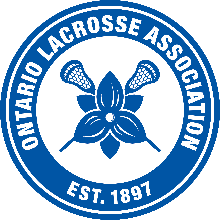 OLA Code of Conduction Violation FormName: Home Association: Event Name: Date of Incident:Name of Individual(s) who violated the Code: Section(s) of the Code violated: Home Association: B3.08 Section IV: Any report alleging a breach of member obligations under this Code of Conduct shall be submitted in writing, along with a completed Code of Conduct Violation Form, signed by two Board of Governors members, of whom only one may be a member of the Board of Directors, to the Ontario Lacrosse Association within 14 days of the event/occurrence.Upon receiving this report, the OLA Staff shall immediately notify the OLA Executive who shall determine the merit of the complaint and determine if action is necessary.OLA Board of Governors’ Signatures:I have read the submitted Code of Conduct, description of the incident and all applicable documentation, and agree that it deserves to be brought forward to the OLA’s Board of Directors for consideration.Number of pages attached: PositionPrint NameSignaturePositionPrint NameSignature